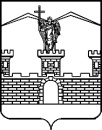 АДМИНИСТРАЦИЯ ЛАБИНСКОГО ГОРОДСКОГО ПОСЕЛЕНИЯЛАБИНСКОГО РАЙОНАП О С Т А Н ОВ Л Е Н И Еот			   				                                                             № г.ЛабинскО внесении изменений в постановление администрации Лабинского городского поселения Лабинского района от 17 декабря 2015 года № 1541 «Об утверждении прейскуранта цен на платные услуги муниципального унитарного предприятия «Санитарная очистка» Лабинского городского поселения Лабинского района»В соответствии с пунктом 4 части 1 статьи 17 Федерального закона          от 6 октября 2003 года № 131-ФЗ «Об общих принципах организации местного самоуправления в Российской Федерации», руководствуясь подпунктом 4 пункта 1 статьи 10 Устава Лабинского городского поселения Лабинского района, на основании пункта 2.3.3. Порядка установления тарифов на услуги (выполнение работ) муниципальных предприятий и учреждений Лабинского городского поселения  Лабинского района, утвержденного решением Совета Лабинского городского поселения Лабинского района от 27 августа 2015 года № 79/20 «Об утверждении Порядка установления тарифов на услуги  (выполнение работ) муниципальных предприятий и учреждений Лабинского городского поселения Лабинского района» п о с т а н о в л я ю:1. Внести в постановление администрации Лабинского городского поселения Лабинского района от 17 декабря 2015 года № 1541                                «Об утверждении прейскуранта цен на платные услуги муниципального унитарного предприятия «Санитарная очистка» Лабинского городского поселения Лабинского района» следующие изменения:1) в приложении № 1 к постановлению в строке 3, столбце 4 таблицы цифры «361,0» читать как «375,43»;2) в приложении №1 к постановлению в строке 4, столбце 4 таблицы цифры «891,28» читать как «937,28»;2. Отделу делопроизводства администрации (Переходько) настоящее постановление опубликовать на сайте «Лабинск-официальный» по адресу: http://лабинск-официальный.рф и разместить на официальном сайте администрации Лабинского городского поселения Лабинского района http://www.labinsk-city.ru в информационно-телекоммуникационной сети «Интернет».3. Контроль за выполнением настоящего постановления возложить на исполняющего обязанности заместителя главы администрации Лабинского городского поселения Лабинского района (вопросы жилищно-коммунального хозяйства, чрезвычайных ситуаций и благоустройства) Д.А. Копанева.4. Настоящее постановление вступает в силу через месяц со дня его официального опубликования.Глава администрацииЛабинского городского поселения 		                                   А.Н.Матыченко